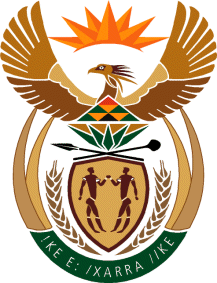 MINISTRYINTERNATIONAL RELATIONS AND COOPERATION 	REPUBLIC OF SOUTH AFRICA	NATIONAL ASSEMBLYQUESTION FOR WRITTEN REPLYQUESTION NO.: 1963	DATE OF PUBLICATION: 8 JUNE 2018Mr D Bergman (DA) to ask the Minister of International Relations and Cooperation:(a) What are the details of the last 50 votes taken at the United Nations Human Rights Commission and (b) how did South Africa vote in each case?							      NW2122EREPLY:Honourable Members, the United Nations Human Rights Commission ceased to exist in 2006 when the United Nations General Assembly passed its resolution 60/251, establishing the Human Rights Council (HRC). The details provided here are for the HRC and not those of the United Nations Commission for Human Rights.(a) & (b) In the last 50 votes taken at the United Nations Human Rights Council, South Africa voted in favour of a total of  thirty five (35) resolutions, ten (10) of which are country specific and twenty five (25) thematic, voted against two (2) resolutions, one (1) of which is a country specific and one (1) thematic and abstained  on 13 resolutions, twelve (12) of which are country specific and one (1) thematic. The details of the last 50 votes taken by South Africa at the HRC are provided in the table below:ITEMADOPTED TEXTTITLEACTION TAKEN137/1The deteriorating situation of human rights in Eastern Ghouta, in the Syrian Arab RepublicLed by: United Kingdom of Great Britain and Northern IrelandAdopted by vote (29 to 4, with 14 abstentions), South Africa Abstained5 March 2018237/3Integrity of the judicial systemLed by: Russian FederationAdopted by vote (23 to 2, with 22 abstentions)South Africa voted in favour 22 March 2018337/10The right to foodLed by: CubaAdopted by vote (46 to 1, with no abstentions), South Africa voted in favour22 March 2018437/11The effects of foreign debt and other related international financial obligations of States on the full enjoyment of all human rights, particularly economic, social and cultural rightsLed by: CubaAdopted by vote (27 to 16, with 4 abstentions)South Africa voted in favour537/21Human rights and unilateral coercive measuresBolivarian Republic of Venezuela (on behalf of the Non-Aligned Movement)Adopted by vote (28 to 15, with 3 abstentions), South Africa voted in favour23 March 2018637/23Promoting mutually beneficial cooperation in the field of human rightsLed by: ChinaAdopted by vote (28 to 1, with 17 abstentions), South Africa voted in favour23 March 2018737/29The human rights situation in the Syrian Arab RepublicLed by: France, Germany, Italy, Jordan, Kuwait, Morocco, Qatar, Saudi Arabia, Turkey, United Kingdom of Great Britain and Northern Ireland, United States of AmericaAdopted by vote (27 to 4, with 16 abstentions), South Africa Abstained23 March 2018837/30Situation of human rights in the Islamic Republic of IranLed by: Republic of Moldova, Sweden, the former Yugoslav Republic of Macedonia, United States of AmericaAdopted by vote (21 to 7, with 19 abstentions),South Africa Abstained 23 March 2018937/32Situation of human rights in MyanmarLed by: Bulgaria (on behalf of the European Union)Adopted by vote (32 to 5, with 10 abstentions), South Africa Abstained23 March 20181037/33Human rights in the occupied Syrian GolanLed by: Pakistan (on behalf of the Organization of Islamic Cooperation)Adopted by vote (25 to 14, with 7 abstentions), South Africa voted in favour, 23 March 20181137/34Right of the Palestinian people to self-determinationLed by: Pakistan (on behalf of the Organization of Islamic Cooperation)Adopted by vote (43 to 2, with 1 abstention), South Africa voted in favour23 March 20181237/35Human rights situation in the Occupied Palestinian Territory, including East JerusalemLed by: Pakistan (on behalf of the Organization of Islamic Cooperation)Adopted by vote (41 to 3, with 2 abstentions), South Africa voted in Favour23 March 20181337/36Israeli settlements in the Occupied Palestinian Territory, including East Jerusalem, and in the occupied Syrian GolanLed by: Pakistan (on behalf of the Organization of Islamic Cooperation)Adopted by vote (34 to 4, with 8 abstentions), South Africa voted in Favour23 March 20181437/37Ensuring accountability and justice for all violations of international law in the Occupied Palestinian Territory, including East JerusalemLed by: Pakistan (on behalf of the Organization of Islamic Cooperation)Adopted by vote (27 to 4, with 15 abstentions), South Africa voted in Favour23 March 20181537/40Cooperation with GeorgiaLed by: GeorgiaAdopted by vote (19 to 5, with 23 abstentions), South Africa Abstained,                   23 March 20181637/42Contribution to the implementation of the joint commitment to effectively addressing and countering the world drug problem with regard to human rightsLed by: Albania, Brazil, Colombia, Greece, Guatemala, Mexico, Paraguay, Portugal, Switzerland, UruguayAdopted by vote (26 to 10, with 11 abstentions), South Africa voted in favour              23 March 20181736/1Composition of staff of the Office of the United Nations High Commissioner for Human RightsLed by:  CubaAdopted by vote: (31 to 15 with 1 abstention)South Africa voted in favour     20 September 2017  1836/3The use of mercenaries as a means of violating human rights and impeding the exercise of the right of peoples to self-determinationLed by CubaAdopted by vote: (32 to 15 with 0 abstentions)South Africa voted in favour     20 September 2017  1936/4Mandate of the Independent Expert on the promotion of a democratic and equitable international orderLed by: CubaAdopted by vote: (32 to 15 with 0 abstentions)South Africa voted in favour     20 September 2017  2036/17The question of the death penaltyBenin, Belgium, Costa Rica, France, Mexico, Republic of Moldova, Mongolia, SwitzerlandAdopted by vote: (27 to 13 with 7 abstentions)South Africa voted in favour     21 September 2017  2136/19Renewal of the mandate of the commission of inquiry on BurundiLed by: Estonia (on behalf of the European Union)Adopted by vote: (22 to 11 with 14 abstentions)South Africa voted against21 September 2017  2236/9The right to developmentLed by: Venezuela (on behalf of the Non-Aligned Movement)Adopted by vote: (31 to 11 with 4 abstentions) South Africa voted in favour     21 September 2017  2336/10Human rights and unilateral coercive measuresLed by: Venezuela (on behalf of the Non-Aligned Movement)Adopted by vote: (30 to 15 with 1 abstention)South Africa voted in favour     21 September 2017  2436/24From rhetoric to reality: a global call for concrete action against racism, racial discrimination, xenophobia and related intoleranceLed by: Tunisia (on behalf of the Group of African States)Adopted by vote: (32 to 5 with 10 abstentions) South Africa voted in favour     26 September 2017  2536/20The human rights situation in the Syrian Arab RepublicLed by: France, Germany, Italy, Jordan, Kuwait, Morocco, Qatar, Saudi Arabia, Turkey, United Kingdom of Great Britain and Northern Ireland, United States of AmericaAdopted by vote: (27 to 7 with 13 abstentions) South Africa abstained     21 September 2017  2636/21Cooperation with the United Nations, its representatives and mechanisms in the field of human rightsLed by: Fiji, Ghana, Hungary, Ireland, UruguayAdopted by vote: (28 to 0 with 19 abstentions) South Africa Abstained26 September 2017  2736/22Promotion and protection of the human rights of peasants and other people working in rural areasLed by: Bolivia (Plurinational State of), Cuba, Ecuador, South AfricaAdopted by vote: (34 to 2 with 11 abstentions)South Africa voted in favour21 September 2017  2836/33Technical assistance and capacity building to improve the situation of human rights in BurundiLed by: Tunisia (on behalf of the Group of African States)Adopted by vote: (23 to 14 with 9 abstentions)South Africa voted in favour 22 September 2017  2936/30Technical assistance and capacity-building in the field of human rights in the Democratic Republic of the CongoLed by: Tunisia (on behalf of the Group of African States)Adopted by vote: (45 to 1 with 1 abstention)South Africa voted in favour26 September 2017  3035/3Human rights and international solidarityLed by: CubaAdopted by vote: (32 to 15 with 0 abstention)South Africa voted in favour14 June 20173135/4Promotion of the right to peaceLed by: CubaAdopted by vote: (32 to 11 with 4 abstentions) South Africa voted in favour14 June 20173235/26The human rights situation in the Syrian Arab RepublicLed by: France, Germany, Italy, Jordan, Kuwait, Morocco, Qatar, Saudi Arabia, Turkey, United Kingdom of Great Britain and Northern Ireland, United States of AmericaAdopted by vote: (27 to 8 with 12 abstentions) South Africa Abstained15 June 20173335/31Cooperation with and assistance to Ukraine in the field of human rightsLed by: UkraineAdopted by vote: (22 to 6 with 19Abstentions) South Africa Abstained15 June 20173435/8Enhancement of international cooperation in the field of human rightsLed by: Venezuela (on behalf of the Non-Aligned Movement)Adopted by vote: (32 to 3 with 12 abstentions) South Africa voted in favour15 June 20173535/27Situation of human rights in BelarusLed by: Malta (on behalf of the European Union)Adopted by vote: (18 to 8 with 21 abstentions) South Africa Abstained15 June 20173635/9Protection of the family: role of the family in supporting the protection and promotion of human rights of older personsLed by: Bangladesh, Belarus, China, Côte d’Ivoire, Egypt (on behalf of the Group of Arab States), El Salvador, Mauritania, Morocco, Qatar, Russian Federation, Saudi Arabia, TunisiaAdopted by vote: (30 to 12 with 5 abstentions)South Africa voted in favour15 June 20173735/21The contribution of development to the enjoyment of all human rightsLed by: ChinaAdopted by vote: (30 to 13 with 3) South Africa voted in favour20 June 20173834/3Mandate of the Independent Expert on the effects of foreign debt and other related international financial obligations of States on the full enjoyment of all human rights, particularly economic, social and cultural rightsLed by: CubaAdopted by vote (31 to 16 with 0 abstention)South Africa voted in favour15 March 20173934/8Effects of terrorism on the enjoyment of all human rightsLed by: Algeria, Egypt, Jordan, Morocco, Saudi ArabiaAdopted by vote: (28 to 15 with 4 abstentions)South Africa voted Against16 March 20174034/27Human rights in the occupied Syrian GolanLed by: Pakistan (on behalf of the OIC)Adopted by vote: (26 to 3 with 18 abstentions)South Africa voted in favour16 March 20174134/37Cooperation with GeorgiaLed by: GeorgiaAdopted by vote: (18 to 5 with 24)South Africa  Abstained16 March 20174234/13Human rights and unilateral coercive measuresLed by: Venezuela (Bolivarian Republic of) (on behalf of the NAM)Adopted by vote: (32 to 14 with 0 abstention)  South Africa voted in favour16 March 20174334/11The negative impact of the non-repatriation of funds of illicit origin to the countries of origin on the enjoyment of human rights, and the importance of improving international cooperationLed by: Egypt, Libya, Tunisia (on behalf of the Group of African States)Adopted by vote: (30 to 1 with 16 abstentions) South Africa in favour21 March 20174434/23Situation of human rights in the Islamic Republic of IranLed by: Republic of Moldova, Sweden, the former Yugoslav Republic of Macedonia, United States of AmericaAdopted by vote: (22 to 12 with 13 abstentions)South Africa Abstained16 March 20174534/12The right to foodLed by: Cuba Adopted by vote: (45 to 1 with 1 abstention) South Africa voted in favour16 March 20174634/34Mandate of the Intergovernmental Working Group on the Effective Implementation of the Durban Declaration and Programme of ActionLed by: Tunisia (on behalf of Africa Group)Adopted by vote: (46 to 1 with 0 abstention) South Africa voted in favour21 March 20174734/36Elaboration of complementary standards to the International Convention on the Elimination of All Forms of Racial DiscriminationLed by: Tunisia (on behalf of the African Group)Adopted by vote: (31 to 4 with 12 abstentions)South Africa voted in favour21 March 20174834/27The human rights situation in the Syrian Arab RepublicLed by: France, Germany, Italy, Jordan, Kuwait, Morocco, Qatar, Saudi Arabia, Turkey, United Kingdom of Great Britain and Northern Ireland, United States of AmericaAdopted by vote: (27 to 7 with 13 abstentions)South Africa Abstained17 March 20174934/28Ensuring accountability and justice for all violations of international law in the Occupied Palestinian Territory, including East JerusalemLed by: Pakistan (on behalf of the OIC), State of PalestineAdopted by vote: (30 to 2 with 15 abstentions) South Africa voted in favour17 March 20175034/29Right of the Palestinian people to self-determinationLed by: Pakistan (on behalf of the OIC), State of PalestineAdopted by vote: (43 to 2 with 2 abstentions)South Africa voted in favour17 March 2017